Каратузский сельсовет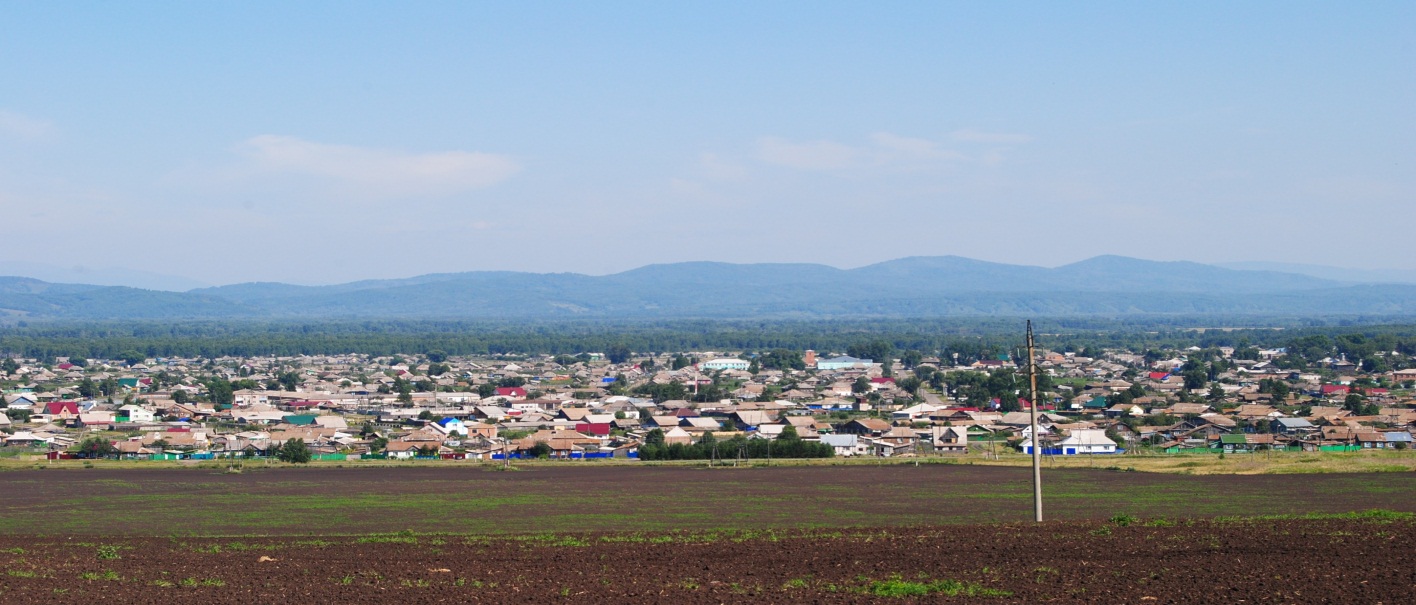 № 10 (282) от 15 мая 2020 г.с. КаратузскоеАДМИНИСТРАЦИЯ КАРАТУЗСКОГО СЕЛЬСОВЕТАПОСТАНОВЛЕНИЕ14.05.2020г.			с. Каратузское				№  78 - ПОб исполнении бюджета Каратузского сельсовета за 1 квартал 2020 годаВ соответствии с Бюджетным кодексом РФ, Положением о бюджетном процессе в Каратузском сельсовете, утвержденным решением Каратузского сельского Совета депутатов от 07.06.2017г. №10-71, руководствуясь Уставом Каратузского сельсовета Каратузского района Красноярского края,ПОСТАНОВЛЯЮ:1. Утвердить отчет об исполнении бюджета Каратузского сельсовета 
за  1 квартал 2020 года по доходам в сумме 6100,87  тыс. рублей, по расходам в сумме 6773,17 тыс. рублей, дефицит бюджета 672,30 тыс. рублей по следующим показателям:1.1. источники внутреннего финансирования дефицита бюджета Каратузского сельсовета за  1 квартал 2020 года, согласно Приложению 1 к настоящему Постановлению;1.2. доходы бюджета Каратузского сельсовета за 1 квартал 2020 года, согласно Приложению 2 к настоящему Постановлению;1.3. распределения расходов бюджета Каратузского сельсовета по разделам и подразделам классификации расходов бюджетов Российской Федерации за 1 квартал 2020 года, согласно Приложению 3 к настоящему Постановлению;1.4. расходов бюджета Каратузского сельсовета, согласно ведомственной структуры расходов бюджета Каратузского сельсовета за  1 квартал 2020 года, согласно Приложению 4 к настоящему Постановлению.2. Постановление вступает в силу со дня его подписания и подлежит опубликованию в печатном издании Каратузского сельсовета «Каратузский вестник».Глава Каратузского сельсовета						А.А. СаарАДМИНИСТРАЦИЯ КАРАТУЗСКОГО СЕЛЬСОВЕТАПОСТАНОВЛЕНИЕ15.05.2020 г                      		              с.Каратузское                  			                          № 79 -ПОб утверждении муниципальной программы «Общественное пространство- благоустройство на территории Каратузского сельсовета Каратузского района»В соответствии с Федеральным законом от 06 октября 2003 г. № 131-ФЗ «Об общих принципах организации местного самоуправления в Российской Федерации», «Правилами благоустройства территории Каратузского сельсовета», утвержденными Решением Каратузского сельского совета депутатов от 20.03.2020 года № 29-208, постановлением администрации Каратузского района от 09.08.2013 года №234-П «Об утверждении Порядка принятия решений о разработке муниципальных программ Каратузского района, их формировании и реализации», руководствуясь Уставом Каратузского сельсовета, ПОСТАНОВЛЯЮ:1. Утвердить муниципальную программу «Общественное пространство –благоустройство» на территории Каратузского сельсовета Каратузского района Красноярского края на период 2020 - 2030 годы» (прилагается).2. Разместить постановление на официальном сайте администрации Каратузского сельсовета с адресом в информационно-телекоммуникационной сети Интернет - http://karatuzskoe24.ru/3. Контроль над исполнением настоящего постановления оставляю за собой.4. Настоящее Постановление вступает в силу в день следующий за днем его официального опубликования в печатном издании «Каратузский Вестник». Глава Каратузского сельсовета                                         						                 	А.А. СаарМуниципальная программа«Общественная пространство –благоустройство на территорииКаратузского сельсовета Каратузского района»1. Паспорт муниципальной программы2. Характеристика и анализ текущего состояния сферы реализации программы «Общественное пространство –благоустройство на территории Каратузского сельсовета Каратузского района»Программа разработана в целях реализации Федерального закона от 06 сентября 2003 года № 131-ФЗ «Об общих принципах организации местного самоуправления в Российской Федерации», «Правил благоустройства Каратузского сельсовета», утвержденных Решением Каратузскогосельского совета депутатов от 20.03.2020 года № 29-208 и предусматривает реализацию мер, направленных на развитие благоустройства Каратузского сельсовета. 	Общая площадь Каратузского сельсовета составляет 49019.61 га, на которой расположены два населенных пункта – село Каратузское и деревня Средний Кужебар.Село застраивалось по генеральному плану, с соблюдением всех правил градостроительства: строго прямые улицы, образующие прямоугольники кварталов. По данным администрации сельсовета по состоянию на 01.01.2020г., проживают 8709 жителей. Село состоит из 3 784 хозяйств, расположенных на 130 улицах.В населенных пунктах создается и развивается материальная, социальная, культурная и эстетическая среда, в которой живут, работают, проводят досуг жители сельсовета, воспитываются новые поколения и реализуются иные формы жизнедеятельности населения. Уровень благоустройства населенных пунктов – один из показателей качества среды обитания, а целенаправленная деятельность по формированию благоприятной среды обитания населения составляет суть государственной и краевой градостроительной политики. Данная Программа является основной для реализации мероприятий по благоустройству, озеленению, улучшению санитарного состояния и архитектурно-художественного оформления населённых пунктов расположенных на территории Каратузского сельсовета Программно-целевой подход к решению проблем благоустройства необходим, так как без стройной комплексной системы благоустройства Каратузского сельсовета невозможно добиться каких-либо значимых результатов в обеспечении комфортных условий для деятельности и отдыха жителей поселения. Важна четкая согласованность действий администрации сельсовета, предприятий, учреждений, населения, обеспечивающих жизнедеятельность поселения и занимающихся благоустройством. Определение перспектив благоустройства Каратузского сельсовета позволит добиться сосредоточения средств на решение поставленных задач, а не расходовать средства на текущий ремонт отдельных элементов благоустройства. Имеющиеся объекты благоустройства, расположенные на территории сельсовета, не обеспечивают растущие потребности и не удовлетворяют современным требованиям, предъявляемым к качеству среды проживания и временного пребывания, а уровень их износа продолжает увеличиваться. Низкий уровень благоустройства населённых пунктов, вызывает дополнительную социальную напряжённость среди населения. Одна из проблем благоустройства - вандальные действия некоторых жителей к элементам благоустройства: приводят в негодность детские площадки, сделанные руками самих жителей, создают несанкционированные свалки, ломают зеленые насаждения. Анализ показывает, что проблема заключается в низком уровне культуры, поведении жителей сельского поселения на улицах и дворах, небрежном отношении к элементам благоустройства. В целях осуществления эффективной деятельности необходимо предусмотреть осуществление ряда мероприятий, направленных на устранение недостатков современной организации территории поселения. Основными из мероприятий являются: определение четкого функционального зонирования территории; обеспечение жилых районов необходимыми видами инженерного оборудования и благоустройства; создание и обустройство зон отдыха жителей поселения.При выполнении комплекса мероприятий они способны значительно улучшить экологическое состояние и внешний облик населенных пунктов, создать более комфортные, санитарно-гигиенические и эстетические условия на улицах, на придомовых территориях, общественных местах.В целях улучшения внешнего облика сел Каратузское и деревни Средний Кужебар необходимо продолжать восстановление и новое устройство детских игровых площадок, установку малых архитектурных форм, производить иные виды работ по благоустройству, для чего необходимо разработать дизайн-проекты в отношении территорий общего пользования.Основным риском в реализации программы является уменьшение средств бюджета поселения, предусмотренных на ее реализацию. Предложения по снижению рисков выполнения программы: - массовое привлечение граждан и предприятий к работам по благоустройству поселения на добровольной основе.Реализация данной муниципальной программы позволит повысить уровень благоустройства территорий, комфортного проживания жителей, более рационально использовать бюджетные средства и привлечь финансовые ресурсы из других источников.3. Приоритеты, цели и задачи муниципальной программыРеализация муниципальной программы будет осуществляться в соответствии со следующими основными приоритетами: - создание комфортной среды проживания на территории Каратузского сельсовета- обеспечение безопасности проживания жителей в населенных пунктах расположенных на территории Каратузского сельсовета;- внедрение энергосберегающих технологий при освещении улиц, мест отдыха и других объектов внешнего благоустройства населенных пунктов сельсовета.Приоритеты и цели муниципальной программы в сфере благоустройства населенных пунктов определяют необходимость комплексного решения задач, направленных на повышение уровня комфортности мест проживания граждан, и сохранения природных систем.Целью муниципальной программы является выполнение комплексного благоустройства территории Каратузского сельсовета, с целью создания наилучших социально-бытовых условий проживания населения и формирования благоприятного социального микроклимата.Для исполнения поставленной цели необходимо реализовать комплекс задач, таких как:- Создание Дизайн-проектов благоустройства общественных пространств в едином архитектурном стиле;- Приведение в качественное состояние элементов благоустройства населенных пунктов.- Улучшение эстетического вида сельского поселения.- Улучшение санитарного и экологического состояния поселения.- Проведение конкурсов.В программе предусматривается целенаправленная работа по благоустройству общественных территорий исходя из минимального перечня работ:-озеленение;-установка малых архитектурных форм; -разграничение территорий (ограждения, лестницы, мостики, вазоны, арки, подпорные и декоративные стенки, фонтаны);-создание мест для отдыха (беседки, качели, скамейки, павильоны, садово-– парковая мебель);-обеспечение удобств (урны, светильники и т.д.)-обеспечение освещением общественных территорий;-оборудование остановок общественного транспорта;-оборудование автомобильных парковок;-устройство новых и ремонт существующих тротуаров и пешеходных дорожек;-оборудование детских площадок;-оборудование спортивных площадок;-установка ограждений детского игрового оборудования.4. Прогноз конечных результатов программы, характеризующих целевое состояние (изменение состояния)  уровня и качества жизни населения, социальной сферы, экономики, степени реализации других общественно значимых интересов и потребностей в сфере благоустройства общественных пространствВ результате реализации намеченных задач муниципальной программы ожидается добиться следующих результатов:- повышения уровня эстетики поселений;- создание зон для отдыха населения;- улучшение технического состояния отдельных объектов благоустройства, улучшения санитарного и экологического состояния поселения, ликвидация несанкционированных свалок;- привлечение жителей к участию в решении проблем благоустройства населенных пунктов.5. Информация по отдельным мероприятиям программыМероприятия программы реализуются посредством заключения муниципальных контрактов между муниципальным заказчиком программы и исполнителями программы и силами службы благоустройства при администрации Каратузского сельсовета. Важными элементами механизма реализации программы являются планирование, мониторинг, уточнение и корректировка целевых показателей программы. В связи с этим ход реализации программы ежегодно оценивается на основе результативности мероприятий программы и достижения целевых индикаторов.Механизм реализации программы включает в себя ряд мероприятий:Озеленение Существующие участки зеленых насаждений общего пользования и растений имеют неудовлетворительное состояние: недостаточно благоустроены, нуждаются в постоянном уходе, не имеют поливочного водопровода, эксплуатация их бесконтрольна. Необходим систематический уход за существующими насаждениями: вырезка поросли, уборка аварийных и старых деревьев, декоративная обрезка, подсадка саженцев, разбивка клумб. Причин такого положения много и, прежде всего в недостаточности средств, определяемых ежегодно бюджетом поселения, недостаточном участии в этой работе жителей муниципального образования, учащихся, трудящихся предприятий, организаций и учреждений.Благоустройство населенных пунктовБлагоустройство в жилых кварталах включает в себя внутриквартальные проезды, тротуары, озеленение, детские игровые площадки, места отдыха. Благоустройством занимается служба благоустройства при администрации Каратузского сельсовета. В сложившемся положении необходимо продолжать комплексное благоустройство в поселении и привлекать жителей к участию в решении проблем благоустройства.Одной из проблем благоустройства территории поселения является негативное отношение жителей к элементам благоустройства: приводятся в негодность детские площадки, разрушаются и разрисовываются фасады зданий, создаются несанкционированные свалки мусора. Анализ показывает, что проблема заключается в низком уровне культуры поведения жителей населенных пунктов на улицах и во дворах, небрежном отношении к элементам благоустройства. В течение 2020-2030 годов необходимо организовать и провести:- сезонные смотры-конкурсы, направленные на благоустройство и(или) озеленение усадеб, дворов, придомовой территории: «Село в цветах – счастье в домах» и «Новогодний серпантин» с привлечением предприятий, организаций и учреждений и самих жителей;Проведение данных конкурсов призвано повышать культуру поведения жителей, прививать бережное отношение к элементам благоустройства, привлекать жителей к участию в работах по благоустройству, санитарному и гигиеническому содержанию прилегающих территорий.6. Основные меры правового регулирования в соответствующей сфере, направленные на достижение цели и (или) конечных результатов программы, с обоснованием основных положений и сроков принятия необходимых нормативных правовых актовВ рамках муниципальной программы меры правового регулирования не предусмотрены.7. Перечень объектов недвижимого имущества муниципальной собственности, подлежащих строительству, реконструкции, техническому перевооружению или приобретению	Строительство, реконструкция, техническое перевооружение или приобретение объектов недвижимого имущества муниципальной собственности в рамках муниципальной программы не предусмотрено.8. Информация о ресурсном обеспечении и прогнозной оценке расходов на реализацию целей программы с учетом источников финансирования, 
в том числе федерального, краевого, районного бюджетов, и местного бюджета, а также перечень реализуемых ими мероприятий, в случае участия в разработке и реализации программыИнформация по данному разделу представлена в приложении N2 к муниципальной программе.9.Информация об источниках финансирования подпрограмм (средства краевого бюджета, в том числе средства, поступившие из бюджетов других уровней бюджетной системы, бюджетов государственных внебюджетных фондов).Информация по данному разделу представлена в приложении №3 к муниципальной программе.10. Информация о планируемых объемах бюджетных ассигнований, направленных на реализацию научной, научно –технической 
и инновационной деятельностиРеализация научной, научно-технической и инновационной деятельности в рамках муниципальной программы не предусмотрена.Приложение № 1 к паспорту муниципальной программы«Общественное пространство- благоустройствона территории  Каратузского сельсовета Каратузского района»Переченьцелевых показателей муниципальной программы «Общественное пространство- благоустройствона территории Каратузского сельсовета Каратузского района»Приложение № 2 к паспорту муниципальной программы«Общественное пространство- благоустройствона территории   Каратузского  сельсовета Каратузского района»Информация о ресурсном обеспечении муниципальной программы за счет средств местного бюджета, в том числе средств, поступивших из бюджетов других уровней бюджетной системы и бюджетов государственных внебюджетных фондов (тыс. рублей)Приложение № 3 к паспорту муниципальной программы«Общественное пространство- благоустройствона территории   Каратузского сельсовета Каратузского района»Информация об источниках финансирования подпрограмм, отдельных мероприятий муниципальной программы (средства местного бюджета, в том числе средства, поступившие из бюджетов других уровней бюджетной системы, бюджетов государственных внебюджетных фондов)(тыс. рублей)Выпуск номера подготовила администрация Каратузского сельсовета.Тираж: 50 экземпляров.Адрес: село Каратузское улица Ленина 30Приложение № 1   Приложение № 1   к Постановлению Администрации Каратузского сельского Совета депутатов № 78-П от 14.05.2020 г. "Об исполнении бюджета за 1 квартал 2020 года"к Постановлению Администрации Каратузского сельского Совета депутатов № 78-П от 14.05.2020 г. "Об исполнении бюджета за 1 квартал 2020 года"к Постановлению Администрации Каратузского сельского Совета депутатов № 78-П от 14.05.2020 г. "Об исполнении бюджета за 1 квартал 2020 года"Источники внутреннего финансирования дефицита бюджета Каратузского сельсовета на 2020 год и плановый период 2021-2022 годовИсточники внутреннего финансирования дефицита бюджета Каратузского сельсовета на 2020 год и плановый период 2021-2022 годовИсточники внутреннего финансирования дефицита бюджета Каратузского сельсовета на 2020 год и плановый период 2021-2022 годовИсточники внутреннего финансирования дефицита бюджета Каратузского сельсовета на 2020 год и плановый период 2021-2022 годовИсточники внутреннего финансирования дефицита бюджета Каратузского сельсовета на 2020 год и плановый период 2021-2022 годов№ п/пКод источника финансирования по КИВф, КИВ нФНаименование кода группы, подгруппы,статьи, вида источников финансирования дефицита бюджета ,кода классификации операций сектора государственного управления,относящихся к источникам финансирования дефицита бюджета РФСумма на 2020 г.Уточненная сумма на 2020 г.Исполнено за 1 квартал 2020 года% исполнения№ п/пКод источника финансирования по КИВф, КИВ нФНаименование кода группы, подгруппы,статьи, вида источников финансирования дефицита бюджета ,кода классификации операций сектора государственного управления,относящихся к источникам финансирования дефицита бюджета РФСумма на 2020 г.Уточненная сумма на 2020 г.Исполнено за 1 квартал 2020 года% исполнения№ п/пКод источника финансирования по КИВф, КИВ нФНаименование кода группы, подгруппы,статьи, вида источников финансирования дефицита бюджета ,кода классификации операций сектора государственного управления,относящихся к источникам финансирования дефицита бюджета РФСумма на 2020 г.Уточненная сумма на 2020 г.Исполнено за 1 квартал 2020 года% исполнения№ п/пКод источника финансирования по КИВф, КИВ нФНаименование кода группы, подгруппы,статьи, вида источников финансирования дефицита бюджета ,кода классификации операций сектора государственного управления,относящихся к источникам финансирования дефицита бюджета РФСумма на 2020 г.Уточненная сумма на 2020 г.Исполнено за 1 квартал 2020 года% исполнения№ п/пКод источника финансирования по КИВф, КИВ нФНаименование кода группы, подгруппы,статьи, вида источников финансирования дефицита бюджета ,кода классификации операций сектора государственного управления,относящихся к источникам финансирования дефицита бюджета РФСумма на 2020 г.Уточненная сумма на 2020 г.Исполнено за 1 квартал 2020 года% исполнения160001000000000000000Источники внутреннего финансирования дефицита бюджета0,002788,36672,3024,112.60001050000000000000Изменение остатков средств на счетах по учету средств бюджета0,002788,36672,3024,113.60001050200000000500Увеличение прочих остатков средств бюджетов-28547,61-28647,58-6100,8721,304.60001050201100000510Увеличение прочих остатков денежных средств бюджетов поселений-28547,61-28647,58-6100,8721,305.60001050200000000600Уменьшение  прочих остатков средств бюджетов28547,6131435,946773,1721,556.60001050201000000610Уменьшение прочих остатков денежных средств бюджетов28547,6131435,946773,1721,557.60001050201100000610Уменьшение прочих остатков денежных средств бюджетов сельских поселений28547,6131435,946773,1721,55к Постановлению Администрации Каратузского сельского Совета депутатов № 78-П от 14.05.2020 г. "Об исполнении бюджета за 1 квартал 2020 года"к Постановлению Администрации Каратузского сельского Совета депутатов № 78-П от 14.05.2020 г. "Об исполнении бюджета за 1 квартал 2020 года"Доходы Каратузского сельского совета на 2020 год и  плановый период 2021-2022 годов Доходы Каратузского сельского совета на 2020 год и  плановый период 2021-2022 годов Доходы Каратузского сельского совета на 2020 год и  плановый период 2021-2022 годов Доходы Каратузского сельского совета на 2020 год и  плановый период 2021-2022 годов Доходы Каратузского сельского совета на 2020 год и  плановый период 2021-2022 годов Доходы Каратузского сельского совета на 2020 год и  плановый период 2021-2022 годов Доходы Каратузского сельского совета на 2020 год и  плановый период 2021-2022 годов Доходы Каратузского сельского совета на 2020 год и  плановый период 2021-2022 годов Доходы Каратузского сельского совета на 2020 год и  плановый период 2021-2022 годов Доходы Каратузского сельского совета на 2020 год и  плановый период 2021-2022 годов Доходы Каратузского сельского совета на 2020 год и  плановый период 2021-2022 годов № строкиКод классификации доходов бюджетаКод классификации доходов бюджетаКод классификации доходов бюджетаКод классификации доходов бюджетаКод классификации доходов бюджетаКод классификации доходов бюджетаКод классификации доходов бюджетаКод классификации доходов бюджетаНаименование кода классификации доходов бюджетаСумма на 2020 годУточненный план 2020 годисполнено% исполнения№ строкикод главного администраторакод группыкод подгруппыкод статьикод подстатьикод элементакод группы подвидакод аналитической группы подвидаНаименование кода классификации доходов бюджетаСумма на 2020 годУточненный план 2020 годисполнено% исполнения123456789101112130100010000000000000000НАЛОГОВЫЕ И НЕНАЛОГОВЫЕ ДОХОДЫ10 051,4610 051,462 125,6821,150218210100000000000000НАЛОГИ НА ПРИБЫЛЬ, ДОХОДЫ1 959,901 959,90366,9418,720318210102000010000110Налог на доходы физических лиц1 959,901 959,90366,9418,720418210102010010000110Налог на доходы физических лиц с доходов, источником которых является налоговый агент, за исключением доходов, в отношении которых исчисление и уплата налога осуществляются в соответствии со статьями 227, 227.1 и 228 Налогового кодекса Российской Федерации1 959,901 959,90365,2118,630518210102020010000110Налог на доходы физических лиц с доходов, полученных от осуществления деятельности физическими лицами, зарегистрированными в качестве индивидуальных предпринимателей, нотариусов, занимающихся частной практикой, адвокатов, учредивших адвокатские кабинеты, и других лиц, занимающихся частной практикой в соответствии со статьей 227 Налогового кодекса Российской Федерации0,000,000,00,000618210102030010000110Налог на доходы физических лиц с доходов, полученных физическими лицами в соответствии со статьей 228 Налогового кодекса Российской Федерации1,70,000700010300000000000000НАЛОГИ НА ТОВАРЫ (РАБОТЫ, УСЛУГИ), РЕАЛИЗУЕМЫЕ НА ТЕРРИТОРИИ РОССИЙСКОЙ ФЕДЕРАЦИИ1 262,501 262,50274,7721,760810010302000010000110Акцизы по подакцизным товарам (продукции), производимым на территории Российской Федерации1 262,501 262,50274,7721,760910010302230010000110Доходы от уплаты акцизов на дизельное топливо, подлежащие распределению между бюджетами субъектов Российской Федерации и местными бюджетами с учетом установленных дифференцированных нормативов отчислений в местные бюджеты578,60578,60124,7021,551010010302231010000110Доходы от уплаты акцизов на дизельное топливо, подлежащие распределению между бюджетами субъектов Российской Федерации и местными бюджетами с учетом установленных дифференцированных нормативов отчислений в местные бюджеты (по нормативам, установленным Федеральным законом о федеральном бюджете в целях формирования дорожных фондов субъектов Российской Федерации)578,60578,60124,7021,551110010302240010000110Доходы от уплаты акцизов на моторные масла для дизельных и (или) карбюраторных (инжекторных) двигателей, подлежащие распределению между бюджетами субъектов Российской Федерации и местными бюджетами с учетом установленных дифференцированных нормативов отчислений в местные бюджеты2,902,900,8128,031210010302241010000140Доходы от уплаты акцизов на моторные масла для дизельных и (или) карбюраторных (инжекторных) двигателей, подлежащие распределению между бюджетами субъектов Российской Федерации и местными бюджетами с учетом установленных дифференцированных нормативов отчислений в местные бюджеты (по нормативам, установленным Федеральным законом о федеральном бюджете в целях формирования дорожных фондов субъектов Российской Федерации)2,902,900,8128,031310010302250010000110Доходы от уплаты акцизов на автомобильный бензин, подлежащие распределению между бюджетами субъектов Российской Федерации и местными бюджетами с учетом установленных дифференцированных нормативов отчислений в местные бюджеты755,80755,80175,0223,161410010302251010000110Доходы от уплаты акцизов на автомобильный бензин, подлежащие распределению между бюджетами субъектов Российской Федерации и местными бюджетами с учетом установленных дифференцированных нормативов отчислений в местные бюджеты (по нормативам, установленным Федеральным законом о федеральном бюджете в целях формирования дорожных фондов субъектов Российской Федерации)755,80755,80175,0223,161510010302260010000110Доходы от уплаты акцизов на прямогонный бензин, подлежащие распределению между бюджетами субъектов Российской Федерации и местными бюджетами с учетом установленных дифференцированных нормативов отчислений в местные бюджеты-74,80-74,80-25,7634,431610010302261010000110Доходы от уплаты акцизов на прямогонный бензин, подлежащие распределению между бюджетами субъектов Российской Федерации и местными бюджетами с учетом установленных дифференцированных нормативов отчислений в местные бюджеты (по нормативам, установленным Федеральным законом о федеральном бюджете в целях формирования дорожных фондов субъектов Российской Федерации)-74,80-74,80-25,7634,431718210500000000000000НАЛОГИ НА СОВОКУПНЫЙ ДОХОД22,0022,0018,9986,301818210503000010000110Единый сельскохозяйственный налог22,0022,0018,9986,301918210503010010000110Единый сельскохозяйственный налог22,0022,0018,9986,302018210600000000000110НАЛОГИ НА ИМУЩЕСТВО6 761,066 761,061 464,1621,662118210601000000000110Налог на имущество физических лиц1 281,001 281,00114,208,912218210601030100000110Налог на имущество физических лиц, взимаемый по ставкам, применяемым к объектам налогообложения, расположенным в границах сельских поселений1 281,001 281,00114,208,912318210606000000000110Земельный налог5 480,065 480,061 349,9624,632418210606000000000110Земельный налог с организаций3 107,003 107,001 167,9037,592518210606033100000110Земельный налог с организаций, обладающих земельным участком, расположенным в границах сельских поселений3 107,003 107,001 167,9037,592618210606040000000110Земельный налог с физических лиц2 373,062 373,06181,967,672718210606043100000110Земельный налог с физических лиц, обладающих земельным участком, расположенным в границах сельских поселений2 373,062 373,06181,967,672818210904053100000110Земельный налог (по обязательствам, возникшим до 1 января 2006 года), мобилизуемый на территориях сельских поселений0,000,000,100,002960011100000000000000ДОХОДЫ ОТ ИСПОЛЬЗОВАНИЯ ИМУЩЕСТВА, НАХОДЯЩЕГОСЯ В ГОСУДАРСТВЕННОЙ И МУНИЦИПАЛЬНОЙ СОБСТВЕННОСТИ38,0038,000,250,663060011109000000000120Прочие доходы от использования имущества и прав, находящихся в государственной и муниципальной собственности (за исключением имущества бюджетных и автономных учреждений, а также имущества государственных и муниципальных унитарных предприятий, в том числе казенных)38,0038,000,250,663160011109040000000120Прочие поступления от использования имущества, находящегося в государственной и муниципальной собственности (за исключением имущества бюджетных и автономных учреждений, а также имущества государственных и муниципальных унитарных предприятий, в том числе казенных)
38,0038,000,250,663260011109045100000120Прочие поступления от использования имущества, находящегося в собственности сельских поселений (за исключением имущества муниципальных бюджетных и автономных учреждений, а также имущества муниципальных унитарных предприятий, в том числе казенных)38,0038,000,250,663360011600000000000000ШТРАФЫ, САНКЦИИ, ВОЗМЕЩЕНИЕ УЩЕРБА8,008,000,587,193460011602000020000140Административные штрафы, установленные законами субъектов Российской Федерации об административных правонарушениях8,008,000,587,193560011602020020000140Административные штрафы, установленные законами субъектов Российской Федерации об административных правонарушениях, за нарушение муниципальных правовых актов
 
8,008,000,587,193660020000000000000000БЕЗВОЗМЕЗДНЫЕ ПОСТУПЛЕНИЯ18 496,1518 596,123 975,1921,383760020200000000000000БЕЗВОЗМЕЗДНЫЕ ПОСТУПЛЕНИЯ ОТ ДРУГИХ БЮДЖЕТОВ БЮДЖЕТНОЙ СИСТЕМЫ РОССИЙСКОЙ ФЕДЕРАЦИИ18 496,1518 596,123 975,1921,383860020210000000000150Дотации бюджетам бюджетной системы Российской Федерации7 956,607 956,603 932,7049,433960020215001000000150Дотации на выравнивание бюджетной обеспеченности7 956,607 956,603 932,7049,434060020215001100000150Дотации бюджетам сельских поселений на выравнивание бюджетной обеспеченности7 956,607 956,603 932,7049,434160020230000000000150Субвенции бюджетам бюджетной системы Российской Федерации29,6029,600,000,004260020230024000000150Субвенции местным бюджетам на выполнение передаваемых полномочий субъектов Российской Федерации29,6029,600,000,004360020230024107514150Субвенции бюджетам сельских поселений на выполнение государственных полномочий по созданию и обеспечению деятельности административных комиссий.29,6029,600,000,004460020240000000000150Иные межбюджетные трансферты10 509,9510 609,9242,490,404560020249999000000150Прочие межбюджетные трансферты, передаваемые бюджетам10 509,9510 609,9242,490,404660020249999100000150Прочие межбюджетные трансферты, передаваемые бюджетам сельских поселений10 509,9510 609,9242,490,404760020249999101049150Иные межбюджетные трансферты бюджетам сельских поселений на частичное финансирование (возмещение) расходов на региональные выплаты и выплаты, обеспечивающие уровень заработной платы работников бюджетной сферы не ниже размера минимальной заработной платы (минимального размера оплаты труда) 191,20191,2042,4922,224860020249999101060150Иные межбюджетные трансферты бюджетам сельских поселений на реализацию мероприятий, направленных на повышение безопасности дорожного движения, за счет средств дорожного фонда Красноярского края в рамках подпрограммы "Повышение безопасности дорожного движенияв Каратузском районе "муниципальной программы "Развитие транспортной системы Каратузского района"0,00100,000,00,004960020249999102721150Иные межбюджетные трансферты на поддержку мер по обеспечению сбалансированности бюджетов сельских поселений7 787,587 787,580,00,005060020249999107412150Иные межбюджетные трансферты бюджетам сельских поселений на обеспечение первичных мер пожарной безопасности413,30413,270,000,005160020249999107508150Иные межбюджетные трансферты бюджетам сельских поселений  на содержание автомобильных дорог общего пользования местного значения за счет средств дорожного фонда Красноярского края2 072,442 072,440,000,005260020249999107555150Иные межбюджетные трансферты бюджетам сельских поселений на организацию и проведение акарицидных обработок мест массового отдыха населения45,4345,430,000,00ВСЕГОВСЕГОВСЕГОВСЕГОВСЕГОВСЕГОВСЕГОВСЕГОВСЕГОВСЕГО28 547,6128 647,586 100,8721,30Приложение № 3Приложение № 3к Постановлению Администрации Каратузского сельского Совета депутатов № 78-П от 14.05.2020 г. "Об исполнении бюджета за 1 квартал 2020 года"к Постановлению Администрации Каратузского сельского Совета депутатов № 78-П от 14.05.2020 г. "Об исполнении бюджета за 1 квартал 2020 года"к Постановлению Администрации Каратузского сельского Совета депутатов № 78-П от 14.05.2020 г. "Об исполнении бюджета за 1 квартал 2020 года"к Постановлению Администрации Каратузского сельского Совета депутатов № 78-П от 14.05.2020 г. "Об исполнении бюджета за 1 квартал 2020 года" Распределение расходов бюджета Каратузского сельсовета по разделам и подразделам классификации расходов бюджетов Российской Федерации на 2020 год и плановый период 2021-2022 годов Распределение расходов бюджета Каратузского сельсовета по разделам и подразделам классификации расходов бюджетов Российской Федерации на 2020 год и плановый период 2021-2022 годов Распределение расходов бюджета Каратузского сельсовета по разделам и подразделам классификации расходов бюджетов Российской Федерации на 2020 год и плановый период 2021-2022 годов Распределение расходов бюджета Каратузского сельсовета по разделам и подразделам классификации расходов бюджетов Российской Федерации на 2020 год и плановый период 2021-2022 годов Распределение расходов бюджета Каратузского сельсовета по разделам и подразделам классификации расходов бюджетов Российской Федерации на 2020 год и плановый период 2021-2022 годов№ строкиНаименование главных распорядителей наим показателей бюджетной классификациираздел, подразделСумма на 2020 г.Уточненная Сумма на 2020 г.Исполнено% исполнения№ строкиНаименование главных распорядителей наим показателей бюджетной классификациираздел, подразделСумма на 2020 г.Уточненная Сумма на 2020 г.Исполнено% исполнения№ строкиНаименование главных распорядителей наим показателей бюджетной классификациираздел, подразделСумма на 2020 г.Уточненная Сумма на 2020 г.Исполнено% исполнения1Общегосударственные вопросы.01008 327,068 216,061 861,2422,652Функционирование  высшего  должностного лица   субъекта Российской Федерации  и муниципального образования0102887,30887,30218,8924,673Функционирование законодательных(представительных)органов государственной власти и представительных органов муниципального образования0103739,41739,41186,5525,234Функционирование Правительства Российской Федерации,высших исполнительных органов государственной власти субъектов Российской Федерации , местных администраций01044 248,604 137,60975,7523,586Резервные фонды011140,0040,000,000,007Другие общегосударственные вопросы01132 411,752 411,75480,0519,908Национальная безопасность и правоохранительная деятельность0300472,67472,646,451,369Обеспечение пожарной безопасности0310472,67472,646,451,3610Национальная экономика04003 382,533 668,21563,0415,3511Дорожное хозяйство (дорожные фонды)04093 382,533 668,21563,0415,3513Жилищно-коммунальное хозяйство 05007 109,159 822,832 399,0524,4214Жилищное хозяйство 050110,0010,000,000,0015Благоустройство 05037 078,489 790,702 399,0524,5016Другие вопросы в области жилищно-коммунального хозяйства050520,6722,130,000,0017Культура, кинематография  08008 992,178 992,171 900,0021,1318Культура :08018 992,178 992,171 900,0021,1320Здравоохранение090050,9350,930,000,0021Другие вопросы в области здравоохранения090950,9350,930,000,0022Социальная  политика1000200,03200,0343,4021,6923Пенсионное обеспечение  1001200,03200,0343,4021,6924Межбюджетные трансферты общего характера бюджетам бюджетной системы Российской федерации140013,0713,070,000,0025Прочие межбюджетные трансферты общего характера 140313,0713,070,000,0027Всего   расходов28 547,6131 435,946 773,1721,55Приложение № 4Приложение № 4Приложение № 4Приложение № 4к Постановлению Администрации Каратузского сельского Совета депутатов № 78-П от 14.05.2020 г. "Об исполнении бюджета за 1 квартал 2020 года"к Постановлению Администрации Каратузского сельского Совета депутатов № 78-П от 14.05.2020 г. "Об исполнении бюджета за 1 квартал 2020 года"к Постановлению Администрации Каратузского сельского Совета депутатов № 78-П от 14.05.2020 г. "Об исполнении бюджета за 1 квартал 2020 года"к Постановлению Администрации Каратузского сельского Совета депутатов № 78-П от 14.05.2020 г. "Об исполнении бюджета за 1 квартал 2020 года"к Постановлению Администрации Каратузского сельского Совета депутатов № 78-П от 14.05.2020 г. "Об исполнении бюджета за 1 квартал 2020 года"к Постановлению Администрации Каратузского сельского Совета депутатов № 78-П от 14.05.2020 г. "Об исполнении бюджета за 1 квартал 2020 года"Ведомственная структура расходов бюджета Каратузского сельсовета на 2020 год Ведомственная структура расходов бюджета Каратузского сельсовета на 2020 год Ведомственная структура расходов бюджета Каратузского сельсовета на 2020 год Ведомственная структура расходов бюджета Каратузского сельсовета на 2020 год Ведомственная структура расходов бюджета Каратузского сельсовета на 2020 год Ведомственная структура расходов бюджета Каратузского сельсовета на 2020 год Ведомственная структура расходов бюджета Каратузского сельсовета на 2020 год тыс.руб.№ п/пНаименование главных распорядителей наименование показателей бюджетной классификацииКод ведомстваРаздел, подразделЦелевая статьяВид расходовСумма на 2020 г.уточненный план на 2020 годисполнено за 1 квартал 2020 года% исполнения№ п/пНаименование главных распорядителей наименование показателей бюджетной классификацииКод ведомстваРаздел, подразделЦелевая статьяВид расходовСумма на 2020 г.уточненный план на 2020 годисполнено за 1 квартал 2020 года% исполнения№ п/пНаименование главных распорядителей наименование показателей бюджетной классификацииКод ведомстваРаздел, подразделЦелевая статьяВид расходовСумма на 2020 г.уточненный план на 2020 годисполнено за 1 квартал 2020 года% исполнения1администрация Каратузского сельсовета2Общегосударственные вопросы600010000000000008 327,068 216,061 861,2422,653Непрограммные расходы органов местного самоуправления60001029000000000887,30887,30218,8924,674Функционирование  высшего  должностного лица субъекта РФ и муниципального образования60001029020000000887,30887,30218,8924,675Глава муниципального образования в рамках непрограммных расходов органов местного самоуправления60001029020000210887,30887,30218,8924,676Расходы на выплаты персоналу в целях обеспечения выполнения функций государственными (муниципальными) органами, казенными учреждениями, органами управления государственными внебюджетными фондами60001029020000210100887,30887,30218,8924,677Расходы на выплату персоналу государственных (муниципальных) органов60001029020000210120887,30887,30218,8924,678Непрограммные расходы органов местного самоуправления600010490000000004 248,604 137,60975,7523,589Функционирование Правительства РФ,высших исполнительных органов государственной власти субъектов РФ, местных администраций600010490300000004 248,604 137,60975,7523,5810Руководство и управление в сфере установленных функций органов   местного самоуправления в рамках непрограммных расходов органов местного самоуправления600010490300002104 248,604 137,60975,7523,5811Расходы на выплаты персоналу в целях обеспечения выполнения функций государственными (муниципальными) органами, казенными учреждениями, органами управления государственными внебюджетными фондами600010490300002101003 008,943 008,94761,7825,3212Расходы на выплату персоналу государственных (муниципальных) органов600010490300002101203 008,943 008,94761,7825,3213Закупка товаров, работ и услуг для государственных (муниципальных) нужд600010490300002102001 232,541 121,54206,8618,4414Иные закупки товаров, работ и услуг для обеспечения государственных (муниципальных) нужд600010490300002102401 232,541 121,54206,8618,4415Иные бюджетные ассигнования600010490300002108007,127,127,1299,9316Уплата налогов, сборов и иных платежей 600010490300002108507,127,127,1299,9317Резервные фонды6000111000000000040,0040,000,000,0018Муниципальная программа  "Защита населения и территории Каратузского сельсовета от чрезвычайных ситуаций природного и техногенного характера, терроризма и экстримизма, обеспечение пожарной безопасности на 2014-2022 годы"6000111030000000040,0040,000,000,0019Подпрограмма "Защита населения и территории Каратузского сельсовета от чрезвычайных ситуаций природного и техногенного характера, на 2014-2022 годы"6000111031000000040,0040,000,000,0020Осуществление предуприждения и ликвидации последствий паводка в затапливаемых районах муниципального образования в рамках подпрограммы "Защита населения и территории Каратузского сельсовета от чрезвычайных ситуаций природного и техногенного характера" на 2014-2022 годы, муниципальной программы "Защита населения и территории Каратузского сельсовета от чрезвычайных ситуаций природного и техногенного характера, терроризма и экстремизма, обеспечение пожарной безопасности" на 2014-2022 годы6000111031000001040,0040,000,000,0021Закупка товаров, работ и услуг для государственных (муниципальных) нужд6000111031000001020040,0040,000,000,0022Иные закупки товаров, работ и услуг для обеспечения государственных (муниципальных) нужд6000111031000001024040,0040,000,000,0023Другие общегосударственные вопросы6000113000000000040,6240,620,000,0024Муниципальная программа "Защита населения и территории Каратузского сельсовета от чрезвычайных ситуаций природного и техногенного характера, терроризма и экстримизма, обеспечение пожарной безопасности на 2014-2021 годы"6000113030000000011,0211,020,000,0025Подпрограмма "По профилактике терроризма экстримизма, минимизации и (или) ликвидации последствий проявления терроризма и экстримизма в границах Каратузского сельсовета на 2014-2022 годы"6000113033000000011,0211,020,000,0026Выполнение антитеррористических мероприятий в рамках подпрограммы "По профилактике терроризма экстремизма, минимизации и (или) ликвидации последствий проявления терроризма и экстремизма в границах Каратузского сельсовета "на 2014-2022 годы, муниципальной программы "Защита населения и территории Каратузского сельсовета от чрезвычайных ситуаций природного и техногенного характера, терроризма и экстремизма, обеспечение пожарной безопасности" на 2014-2022 годы6000113033000002011,0211,020,000,0027Закупка товаров, работ и услуг для государственных (муниципальных) нужд6000113033000002020011,0211,020,000,0028Иные закупки товаров, работ и услуг для обеспечения государственных (муниципальных) нужд6000113033000002024011,0211,020,000,0029Непрограммные расходы органов местного самоуправления6000113900000000029,6029,600,000,0030Фукционирование администрации Каратузского сельсовета в рамках непрограммных расходов6000113903000000029,6029,600,000,0031Расходы на выполнение государственных полномочий по созданию и обеспечению деятельности административных комиссий, в рамках не программных расходов органов местного самоуправления6000113903007514029,6029,600,000,0032Расходы на выплаты персоналу в целях обеспечения выполнения функций государственными (муниципальными) органами, казенными учреждениями, органами управления государственными внебюджетными фондами6000113903007514010015,2315,230,000,0033Расходы на выплату персоналу государственных (муниципальных) органов6000113903007514012015,2315,230,000,0034Закупка товаров, работ и услуг для государственных (муниципальных) нужд6000113903007514020014,3714,370,000,0035Иные закупки товаров, работ и услуг для обеспечения государственных (муниципальных) нужд6000113903007514024014,3714,370,000,0036Национальная безопасность и правоохранительная деятельность60003000000000000472,67472,646,451,3637Обеспечение пожарной безопасности60003100000000000472,67472,646,451,3638Муниципальная программа "Защита населения и территории Каратузского сельсовета от чрезвычайных ситуаций природного и техногенного характера, терроризма и экстримизма, обеспечения пожарной безопасности на 2014 - 2022 годы"6000310030000000038,7038,706,4516,6739Подпрограмма "Обеспечение пожарной безопасности территории Каратузского сельсовета на 2014-2022 годы"6000310032000000038,7038,706,4516,6740Обеспечение пожарной безопасности Каратузского сельсовета в рамках подпрограммы "Обеспечение пожарной безопасности территории Каратузского сельсовета "на 2014-2022 годы, муниципальной программы "Защита населения и территории Каратузского сельсовета от чрезвычайных ситуаций природного и техногенного характера, терроризма и экстремизма, обеспечения пожарной безопасности" на 2014 - 2022 годы6000310032000003038,7038,706,4516,6741Закупка товаров, работ и услуг для государственных (муниципальных) нужд6000310032000003020038,7038,706,4516,6742Иные закупки товаров, работ и услуг для обеспечения государственных (муниципальных) нужд6000310032000003024038,7038,706,4516,6743Иные межбюджетные трансферты бюджетам сельских поселений на частичное  обеспечение первичных мер пожарной безопасности в рамках подпрограммы "Обеспечение пожарной безопасности территории Каратузского сельсовета" 2014-2022 г, муниципальной программы "Защита населения и территории Каратузского сельсовета от чрезвычайных ситуаций природного и техногенного характера, терроризма и экстремизма обеспечение пожарной безопасности" на 2014-2022 гг.60003100320074120413,30413,270,000,0044Расходы на выплату персоналу в целях обеспечения выполнения функций государственными (муниципальными) органами, казенными учреждениями,органами управления государственными внебюджетными фондами60003100320074120120120,00120,000,000,0045Иные закупки товаров, работ и услуг для обеспечения государственных (муниципальных) нужд60003100320074120240293,30293,270,000,0046Иные закупки товаров, работ и услуг для обеспечения государственных (муниципальных) нужд600031003200S412024020,6720,670,000,0047Национальная экономика60004003 382,533 668,21563,0415,3548Дорожное хозяйство (дорожные фонды)60004093 382,533 668,21563,0415,3549Муниципальная программа "Дорожная деятельность в отношении автомобильных дорог местного значения Каратузского сельсовета" на 2014 - 2022 годы6000409040000000047,59147,590,000,0050Подпрограмма " Обеспечение безопасности дорожного движения на территории Каратузского сельсовета" на 2014 - 2022 годы6000409042000000047,59147,590,000,0051Организация мероприятий по профилактике (предуприждению ) опасного поведения участников дорожного движения и работ по повышению уровня эксплуатационного состояния дорог местного значения в рамках подпрограммы  " Обеспечение безопасности дорожного движения на территории Каратузского сельсовета" на 2014 - 2022 годы, муниципальной программы "Дорожная деятельность в отношении автомобильных дорог местного значения Каратузского сельсовета" на 2014 - 2022 годы 6000409042000006047,5925,450,000,0052Закупка товаров, работ и услуг для государственных (муниципальных) нужд6000409042000006020047,5925,450,000,0053Иные закупки товаров, работ и услуг для обеспечения государственных (муниципальных) нужд6000409042000006024047,5925,450,000,0054Реализация мероприятий, направленных на повышение безопасности дорожного движения, за счет средств дорожного фонда Красноярского края в рамках подпрограммы "Повышение безопасности дорожного движенияв Каратузском районе "муниципальной программы "Развитие транспортной системы Каратузского района"6000409042R3106012400,00100,000,000,0055Софинансирование мероприятий, направленных на повышение безопасности дорожного движения, за счет средств дорожного фонда Красноярского края в рамках подпрограммы "Повышение безопасности дорожного движенияв Каратузском районе "муниципальной программы "Развитие транспортной системы Каратузского района"6000409042R3106012400,0022,140,000,0056Расходы на осуществление переданных полномочий поселения по решению вопросов местного значения "Создание условий для  обеспечения и повышения комфортности проживания граждан на территории Каратузского сельсовета" на 2014 - 2022 годы600040904300S50905400,0074,680,000,0057Муниципальная программа "Создание условий для  обеспечения и повышения комфортности проживания граждан на территории Каратузского сельсовета" на 2014 - 2022 годы600040905000000003 334,943 445,94563,0416,3458Подпрограмма "Организация благоустройства на территории Каратузского сельсовета" на 2014 - 2022 годы600040905100000003 334,943 445,94563,0416,3459Содержание автомобильных дорог общего пользования местного значения и дворовых проездов в рамках подпрограммы    "Организация благоустройства  на территории Каратузского сельсовета" на 2014 - 2022 годы, муниципальной программы "Создание условий для  обеспечения и повышения комфортности проживания граждан на территории Каратузского сельсовета" на 2014 - 2022 годы60005100001003 334,943 335,94563,0416,8860Закупка товаров, работ и услуг для государственных (муниципальных) нужд600040905100001002003 334,943 335,94563,0416,8861Иные закупки товаров, работ и услуг для обеспечения государственных (муниципальных) нужд600040905100001002401 237,631 237,63538,1743,4862Расходы на осуществление софинансирования дорожной деятельности с привлечением внебюджетных источников за счет средств дорожного фонда Красноярского края в рамках подпрограммы  «Развитие и модернизация улично-дорожной сети Каратузского сельсовета»  на 2014 - 2022 годы600040905100S64302400,001,000,000,0063Иные межбюджетные трансферты бюджетам сельских поселений на  содержание автомобильных дорог общего пользования местного значения за счет средств дорожного фонда Красноярского края600040905100750802402 072,442 072,440,000,0064Софинансирование межбюджетных трансфертов на содержание автомобильных дорог общего пользования местного значения 600040905100S508024024,8724,8724,87100,0065Расходы на софинансирование муниципальных программ формирования современной городской среды в рамках подпрограммы    "Организация благоустройства, сбора, вывоза бытовых отходов и мусора на территории Каратузского сельсовета" на 2014- 2022 годы, муниципальной программы "Создание условий для  обеспечения и повышения комфортности проживания граждан на территории Каратузского сельсовета" на 2014 - 2022 годы6000409051F2745102400,00110,000,000,0066Жилищно коммунальное хозяйство60005007 109,159 822,832 399,0524,4267Жилищное хозяйство600050110,0010,000,000,0068Муниципальная программа "Создание условий для обеспечения и повышения комфортности проживания граждан на территории Каратузского сельсовета" на 2014 - 2022  годы6000501050000000010,0010,000,000,0069Подпрограмма "Организация ремонта муниципального жилищного фонда " на 2014 - 2022 годы6000501052000000010,0010,000,000,0070Капитальный ремонт муниципального жилого фонда в рамках подпрограммы "Организация ремонта муниципального жилищного фонда " на 2014 - 2022 годы, муниципальной программы "Создание условий для обеспечения и повышения комфортности проживания граждан на территории Каратузского сельсовета" на 2014 - 2022 годы6000501052000004010,0010,000,000,0071Закупка товаров, работ и услуг для государственных (муниципальных) нужд6000501052000004020010,0010,000,000,0072Иные закупки товаров, работ и услуг для обеспечения государственных (муниципальных) нужд6000501052000004024010,0010,000,000,0073Благоустройство600 05037 078,489 790,702 399,0524,5074Муниципальная программа "Создание условий для обеспечения и повышения комфортности проживания граждан на территории Каратузского сельсовета" на 2014 - 2022 годы600050305000000007 078,489 790,702 399,0524,5075Подпрограмма "Организация благоустройства на территории Каратузского сельсовета" на 2014 - 2022 годы600050305100000007 078,489 790,702 399,0524,5076Мероприятия по благоустройству Каратузского сельсовета  в рамках подпрограммы "Организация благоустройства на территории Каратузского сельсовета" на 2014 - 2022 годы, муниципальной программы "Создание условий для обеспечения и повышения комфортности проживания граждан на территории Каратузского сельсовета" на 2014 - 2022 годы600 050305100000007 078,489 790,702 399,0524,5077Улучшение обеспечения уличным освещением населения муниципального образования Каратузский сельсовет в рамках подпрограммы "Организация благоустройства на территории Каратузского сельсовета" на 2014 - 2022 годы, муниципальной программы "Создание условий для обеспечения и повышения комфортности проживания граждан на территории Каратузского сельсовета" на 2014 - 2022 годы600 050305100000802 928,403 062,72962,4031,4278Закупка товаров, работ и услуг для государственных (муниципальных) нужд600050305100000802002 928,403 062,72962,4031,4279Иные закупки товаров, работ и услуг для обеспечения государственных (муниципальных) нужд600050305100000802402 928,403 062,72962,4031,4280Приведение в качественное состояние элементов благоустройства территории Каратузского сельсовета в рамках подпрограммы "Организация благоустройства на территории Каратузского сельсовета" на 2014 - 2022 годы, муниципальной программы "Создание условий для обеспечения и повышения комфортности проживания граждан на территории Каратузского сельсовета" на 2014 - 2022 годы600 050305100000904 150,084 138,881 436,6534,7181Расходы на выплаты персоналу в целях обеспечения выполнения функций государственными (муниципальными) органами, казенными учреждениями, органами управления государственными внебюджетными фондами 600 050305100000901002 662,102 470,901 049,1342,4682Расходы на выплаты персоналу государственных (муниципальных) органов600 050305100000901202 662,102 470,901 049,1342,4683Иные межбюджетные трансферты бюджетам сельских поселений на частичное финансирование (возмещение) расходов на региональные выплаты и выплаты, обеспечивающие уровень заработной платы работников бюджетной сферы не ниже размера минимальной заработной платы (минимального размера оплаты труда) 600050305100104901200,00191,200,000,0084Закупка товаров, работ и услуг для государственных (муниципальных) нужд600050305100000902001 487,981 667,98387,5323,2385Иные закупки товаров, работ и услуг для обеспечения государственных (муниципальных) нужд600050305100000902401 487,981 667,98387,5323,2386Реализация проекта по благоустройству территорий поселений, городских округов  в рамках программы по поддержке местных инициатив в Красноярском крае, проект «Благоустройство улицы Куйбышева «ЗЕЛЕНАЯ АЛЛЕЯ» с.Каратузское.60005030,002 397,900,000,0087Расходы за счет субсидии на частичное финансирование (возмещение) расходов по реализации проектов по благоустройству территорий поселений, городских округов  в рамках программы по поддержке местных инициатив в Красноярском крае, проект «Благоустройство улицы Куйбышева «ЗЕЛЕНАЯ АЛЛЕЯ» с.Каратузское.600050305100764102400,001 110,060,000,0088Софинансирование расходов по реализации проектов по благоустройству территорий поселений, городских округов  в рамках программы по поддержке местных инициатив в Красноярском крае, проект «Благоустройство улицы Куйбышева «ЗЕЛЕНАЯ АЛЛЕЯ» с.Каратузское60005030500S64102400,001 287,840,000,0089Другие вопросы в области жилищно-коммунального хозяйства600050520,6722,130,000,0090Непрограммные расходы органов местного самоуправления6000505900000000020,6722,130,000,0091Фукционирование администрации Каратузского сельсовета в рамках непрограммных расходов6000505903000000020,6722,130,000,0092Расходы на уплату взносов на капитальный ремонт общего имущества в МКД в целях формирования фонда капитального ремонта в отношении многоквартирных домов собственники помещений, в которых формируют фонд капитального ремонта на счете регионального оператора 6000505903000029020,6722,130,000,0093Закупка товаров, работ и услуг для государственных (муниципальных) нужд6000505903000029020020,6722,130,000,0094Иные закупки товаров, работ и услуг для обеспечения государственных (муниципальных) нужд6000505903000029024020,6722,130,000,0095Здравоохранение600090050,9350,930,000,0096Другие вопросы в области здравоохранения600090950,9350,930,000,0097Непрограммные расходы органов местного самоуправления6000909900000000050,9350,930,000,0098Фукционирование администрации Каратузского сельсовета в рамках непрограммных расходов6000909903000000050,9350,930,000,0099Софинансирование расходов  на организацию и проведение аккарицидных обработок мест массового отдыха населения  в рамках непрограммных расходов органов местного самоуправления600090990300002805,505,500,000,00100Закупка товаров, работ и услуг для государственных (муниципальных) нужд600090990300002802005,505,500,000,00101Иные закупки товаров, работ и услуг для обеспечения государственных (муниципальных) нужд600090990300002802405,505,500,000,00102Расходы на организацию и проведение аккарицидных обработок мест массового отдыха населения  в рамках непрограммных расходов органов местного самоуправления6000909903007555045,4345,430,000,00103Закупка товаров, работ и услуг для государственных (муниципальных) нужд6000909903007555020045,4345,430,000,00104Иные закупки товаров, работ и услуг для обеспечения государственных (муниципальных) нужд6000909903007555024045,4345,430,000,00105Социальная  политика6001000200,03200,0343,4021,69106Пенсионное обеспечение  6001001200,03200,0343,4021,69107Непрограммные расходы органов местного самоуправления60010019000000000200,03200,0343,4021,69108Функционирование Администрации Каратузского сельсовета60010019030000000200,03200,0343,4021,69109Доплата к пенсиям 60010019030000240200,03200,0343,4021,69110Социальное обеспечение  и иные выплаты населению60010019030000240300200,03200,0343,4021,69111Социальное обеспечение  и иные выплаты населению60010019030000240310200,03200,0343,4021,69112Межбюджетные трансферты общего характера бюджетам бюджетной системы Российской федерации600140013,0713,070,000,00113Прочие межбюджетные трансферты общего характера600140313,0713,070,000,00114Непрограммные расходы органов местного самоуправления6001403900000000013,0713,070,000,00115Фукционирование администрации Каратузского сельсовета в рамках непрограммных расходов6001403903000000013,0713,070,000,00116Расходы на осуществление переданных полномочий поселения ревизионной комиссии Каратузского района по  осуществлению внешнего  муниципального финансового контроля в рамках непрограммных расходов органов местного самоуправления6001403903000023013,0713,070,000,00117Межбюджетные трансферты6001403903000023050013,0713,070,000,00118Межбюджетные трансферты6001403903000023054013,0713,070,000,00119Каратузский сельский Совет депутатов#ДЕЛ/0!120Непрограммные расходы органов местного самоуправления6000.1039000000000739,41739,41186,5525,23121Функционирование законодательных (представительных) органов государственной власти и представительных органов муниципального  образования60001039010000000739,41739,41186,5525,23122Руководство и управление в сфере установленных функций органов местного самоуправления по Каратузскому сельскому Совету депутатов в рамках непрограммных расходов органов местного самоуправления60001039010000210739,41739,41186,5525,23123Расходы на выплаты персоналу в целях обеспечения выполнения функций государственными (муниципальными) органами, казенными учреждениями, органами управления государственными внебюджетными фондами60001039010000210100739,41739,41186,5525,23124Расходы на выплату персоналу государственных (муниципальных) органов60001039010000210120739,41739,41186,5525,23125Другие общегосударственные вопросы600011300000000002 371,132 371,13480,0520,25126МБУ "Каратузская сельская централизованная бухгалтерия"127Непрограммные расходы органов местного самоуправления600011390000000002 371,132 371,13480,0520,25128Функционирование муниципального бюджетного учреждения "Каратузская сельская централизованная бухгалтерия"600011390500000002 371,132 371,13480,0520,25129Обеспечение деятельности ( оказание услуг) подведомственных учреждений  в рамках непрограммных расходов600011390500002102 371,132 371,13480,0520,25130Предоставление субсидий бюджетным, автономным учреждениям и иным некоммерческим организациям600011390500002106002 371,132 371,13480,0520,25131Субсидии бюджетным учреждениям600011390500002106102 371,132 371,13480,0520,25132Культура, кинематография 60008008 992,178 992,171 900,0021,13133МБУК "Каратузский культурно-досуговый центр "Спутник"134Культура60008018 992,178 992,171 900,0021,13135Непрограммные расходы органов местного самоуправления600080190000000008 992,178 992,171 900,0021,13136Расходы на осуществление переданных полномочий поселения по решению вопросов местного значения создание условий для организации досуга и обеспечения жителей поселения услугами организаций культуры600080190300003008 992,178 992,171 900,0021,13137Межбюджетные трансферты600080190300003005008 992,178 992,171 900,0021,13138Иные межбюджетные трансферты600080190300003005408 992,178 992,171 900,0021,13139Условно утвержденные расходы6000,000,000,000,00140Всего28 547,6131 435,946 773,1721,55Приложение к постановлению администрации Каратузского сельсовета № 79 -П от 15.05.2020г.Наименование муниципальной программы«Общественное пространство – благоустройство на территории Каратузского сельсовета Каратузского района»Основание для разработки программыПостановление главы Каратузского сельсовета № 234-П от 09.08. 2013г. «Об утверждении Порядка принятия решения о разработке муниципальной программы Каратузского сельсовета, ее формировании и реализации»Ответственный исполнитель муниципальной программы Администрация Каратузского сельсовета (далее – администрация сельсовета)Соисполнители муниципальной программы НетЦели муниципальной программы- Повышение эстетического уровня благоустройства и дизайна поселения, формирование комфортной среды жизнедеятельности;- Создание благоприятных, комфортных и безопасных условий для проживания и отдыха населения;-Повышение уровня вовлеченности заинтересованных граждан, организаций в реализации мероприятий по благоустройству территории сельсовета.Задачи муниципальной программы- Повышение уровня благоустройства общественных территорий;- Организация озеленения территории и обустройство зеленых зон малыми архитектурными формами;- Улучшение санитарно-эпидемиологического состояния территории Каратузского сельсовета- Приведение в надлежащее состояние объектов благоустройства.Этапы и сроки реализации муниципальной программы2020- 2030 годыПеречень целевых показателей  программы, с указанием планируемых к достижению значений в результате реализации программыДля оценки достижения цели и выполнения задач программы предлагаются следующие целевые показатели:- количество благоустроенных общественных территорий общего пользования;-площадь благоустроенных общественных территорий общего пользования;-доля площади благоустроенных территорий общего пользования в общей площади общественных территорий, проценты;-площадь благоустроенных общественных территорий, приходящихся на 1 жителя поселения;Сведения о показателях программы представлены в приложении № 1 к паспорту муниципальной программы с указанием планируемых к достижению значений. Информация по ресурсному обеспечению  муниципальной программы , в том числе по годам реализации программыОбщий объем финансирования муниципальной программы в 2020 -2022 годах составляет 311 тыс. рублей, в том числе по годам:2020 год –  111,0 тыс. рублей;2021 год –  100,0 тыс. рублей;2022 год –  100,0 тыс. рублей;из них за счет средств:- местного бюджета – 311,00 тыс. рублей, в том числе по годам:2020 год –   111,0   тыс. рублей;2021 год –   100,0   тыс. рублей;2022 год –   100,0   тыс. рублей;-районного бюджета 0,00 тыс. рублей, в том числе по годам:2020 год -     0,00   тыс. рублей;2021 год -     0,00   тыс. рублей;2022 год-      0,00   тыс. рублей.краевого бюджета 0,00 тыс. рублей,  в том числе по годам:2020 год -     0,00   тыс. рублей;2021 год -     0,00   тыс. рублей;2022 год-      0,00   тыс. рублей.внебюджетные источники:2020 год -     0,00    тыс. рублей;2021 год -    0,00   тыс. рублей;2022 год-     0,00   тыс. рублей.№ п/пЦели, целевые показатели муниципальной программыЕдиница измеренияГод, предшествующий реализации муниципальной программыГоды реализации муниципальной программыГоды реализации муниципальной программыГоды реализации муниципальной программыГоды реализации муниципальной программыГоды реализации муниципальной программыГоды реализации муниципальной программыГоды до конца реализации муниципальной программы в пятилетнем интервалеГоды до конца реализации муниципальной программы в пятилетнем интервале№ п/пЦели, целевые показатели муниципальной программыЕдиница измерения201920202021202220232024202520262030123456789101415Цели: Создание благоприятных, комфортных и безопасных условий для проживания и отдыха жителей, проживающих на территории Каратузского сельсоветаЦели: Создание благоприятных, комфортных и безопасных условий для проживания и отдыха жителей, проживающих на территории Каратузского сельсоветаЦели: Создание благоприятных, комфортных и безопасных условий для проживания и отдыха жителей, проживающих на территории Каратузского сельсоветаЦели: Создание благоприятных, комфортных и безопасных условий для проживания и отдыха жителей, проживающих на территории Каратузского сельсоветаЦели: Создание благоприятных, комфортных и безопасных условий для проживания и отдыха жителей, проживающих на территории Каратузского сельсоветаЦели: Создание благоприятных, комфортных и безопасных условий для проживания и отдыха жителей, проживающих на территории Каратузского сельсоветаЦели: Создание благоприятных, комфортных и безопасных условий для проживания и отдыха жителей, проживающих на территории Каратузского сельсоветаЦели: Создание благоприятных, комфортных и безопасных условий для проживания и отдыха жителей, проживающих на территории Каратузского сельсоветаЦели: Создание благоприятных, комфортных и безопасных условий для проживания и отдыха жителей, проживающих на территории Каратузского сельсоветаЦели: Создание благоприятных, комфортных и безопасных условий для проживания и отдыха жителей, проживающих на территории Каратузского сельсоветаЦели: Создание благоприятных, комфортных и безопасных условий для проживания и отдыха жителей, проживающих на территории Каратузского сельсовета1.1Количество благоустроенных общественных территорий общего пользования %45505560657075801001.2площадь благоустроенных общественных территорий общего пользованиям.кв.1595015950173501875020150215502295024350300621.3доля площади благоустроенных территорий общего пользования в общей площади общественных территорий, проценты%53535762677276811001.4площадь благоустроенных общественных территорий, приходящихся на 1 жителя поселения1,831,831,992,152,312,472,642,803,45N п/пСтатусНаименование муниципальной программа Каратузского района, подпрограммаНаименование главного распорядителя бюджетных средств (далее - ГРБС)Код бюджетной классификацииКод бюджетной классификацииКод бюджетной классификацииКод бюджетной классификацииТекущий финансо-вый 2020 годОчередной финансовый год 2021Первый год планового периода 2022Итого на очередной финансовый год и плановый период 2020 - 2022N п/пСтатусНаименование муниципальной программа Каратузского района, подпрограммаНаименование главного распорядителя бюджетных средств (далее - ГРБС)ГРБСРз ПрЦСРВРТекущий финансо-вый 2020 годОчередной финансовый год 2021Первый год планового периода 2022Итого на очередной финансовый год и плановый период 2020 - 2022N п/пСтатусНаименование муниципальной программа Каратузского района, подпрограммаНаименование главного распорядителя бюджетных средств (далее - ГРБС)ГРБСРз ПрЦСРВРпланпланИтого на очередной финансовый год и плановый период 2020 - 20221234567891011121Муниципальная программа «Общественное пространство- благоустройство на территории Каратузского сельсовета Каратузского района»всего60005030510000120244111,00100,00100,00311,001Муниципальная программа «Общественное пространство- благоустройство на территории Каратузского сельсовета Каратузского района»в том числе по ГРБС:60005030510000120244111,00100,00100,00311,00№ п/пСтатус (муниципальная программа, подпрограмма)Наименование муниципальной программы, подпрограммыУровень бюджетной системы/источники финансирования2020 год2021 год2022 годИтого на 2020-2022 годы123456781Муниципальная программа«Общественное пространство- благоустройствона территории Каратузского сельсоветаКаратузского района»всего1111001003111Муниципальная программа«Общественное пространство- благоустройствона территории Каратузского сельсоветаКаратузского района»в том числе:1Муниципальная программа«Общественное пространство- благоустройствона территории Каратузского сельсоветаКаратузского района»федеральный бюджет 00001Муниципальная программа«Общественное пространство- благоустройствона территории Каратузского сельсоветаКаратузского района»краевой бюджет00001Муниципальная программа«Общественное пространство- благоустройствона территории Каратузского сельсоветаКаратузского района»внебюджетные источники00001Муниципальная программа«Общественное пространство- благоустройствона территории Каратузского сельсоветаКаратузского района»районный бюджет00001Муниципальная программа«Общественное пространство- благоустройствона территории Каратузского сельсоветаКаратузского района»местный бюджет111100100311